№597                                                                           от « 16   » сентября  2014 годаОб установлении сроков каникулярного времени На основании СанПиН 2.4.2.2821-10 от 29 декабря 2010 г. № 189, П Р И К А З Ы В А Ю:Установить сроки школьных каникул:  	 Осенних с 3 ноября по 9 ноября, начало занятий 10 ноября.		Зимних с 30 декабря по 12 января 2015 г., начало занятий 13 января.Весенних – с 23 марта по 31 марта 2015 г., начало занятий 1 апреля.Установить дополнительные каникулы для 1 классов с 16 февраля по 22 февраля, начало занятий 23 февраля.	      	  	Начальник управления образования                            Н.А. Мозгова Корнилова И.Н., 4-65-89   Саха Республикатын«ЛЕНСКЭЙ ОРОЙУОН»муниципальнайхааhына тэрилтэтэ«Ленскэй оройуон                                   уорэ5ин салаата»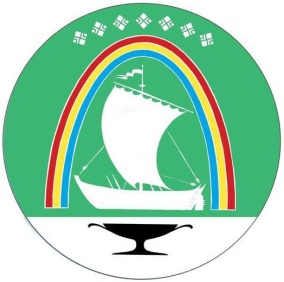 Муниципальное казённое учреждение «Районное управление образования»муниципального образования«ЛЕНСКИЙ РАЙОН»Республики Саха (Якутия)П  Р  И  К  А  ЗП  Р  И  К  А  ЗП  Р  И  К  А  ЗП  Р  И  К  А  З